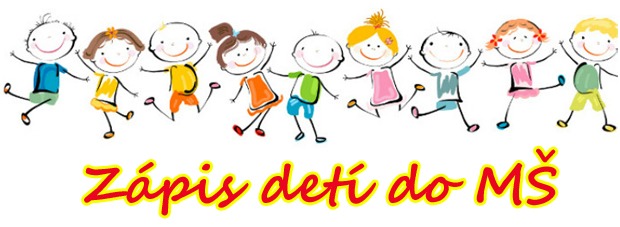 Milí rodičia predškolákov !V súvislosti s prijatými zmenami o povinnom predprimárnom vzdelávaní v zákone č.245/2008 Z.z. o výchove a vzdelávaní (školský zákon) a o zmene a doplnení niektorých zákonov v znení niektorších predpisov a tiež v súlade s vyhláškou MŠ SR č.306/2008 Z.z. o materskej škole v znení vyhlášky MŠ SR č. 308/2009  Z.z., prinášame  niekoľko základných informácii:Predprimárne vzdelávanie je povinné pre všetky deti, ktoré dovŕšia vek 5 rokov do 31.8. 2021. Rodič má zákonnú povinnosť prihlásiť dieťa na povinné predprimárne vzdelávanie.Povinné predprimárne vzdelávanie v materskej škole trvá jeden školský rok, dieťa ho bude plniť formou pravidelného dochádzania do spádovej MŠ v pracovných dňoch v rozsahu najmenej 4 hodiny denne.Povinné predprimárne vzdelávanie plní dieťa v materskej škole kde má trvalý pobyt (teda v spádovej materskej škole), ak zákonný zástupca alebo zástupca zariadenia pre dieťa nevyberie inú materskú školu. Dieťa môže plniť povinné predprimárne vzdelávanie aj v inej ako spádovej materskej škole, ak ho riaditeľ tejto materskej školy prijme na predprimárne vzdelávanie.Ruší sa odklad školskej dochádzky. Ak dieťa po dovŕšení šiesteho roka veku nedosiahlo školskú spôsobilosť, riaditeľ materskej školy rozhodne o pokračovaní plnenia povinného predprimárneho vzdelávania v materskej škole na základe písomného súhlasu príslušného zariadenia výchovného poradenstva a prevencie, písomného súhlasu všeobecného lekára pre deti a dorast a s informovaným súhlasom zákonného zástupcu alebo zástupcu zariadenia. Ak dieťa nedosiahne školskú zrelosť ani po pokračovaní plnenia povinného predprimárneho vzdelávania v MŠ (7. ročné dieťa), začína plniť povinnú školskú dochádzku v ZŠ.Rodičia detí, ktoré navštevujú materskú školu pred začiatkom plnenia povinného predprimárne vzdelávania nemusia dávať novú žiadosť o prijatie.Ak ide o dieťa s so špeciálnymi výchovno-vzdelávacími potrebami, k žiadosti treba pripojiť aj vyjadrenie príslušného CPPPaP a všeobecného detského lekára pre deti a dorast.Povinné predprimárne vzdelávanie sa nezarátava do povinnej školskej dochádzky.Dieťaťu so zdravotným znevýhodnením, ktoré je oslobodené od povinnosti dochádzať do materskej školy a jeho zdravotný stav mu neumožňuje vzdelávať sa, sa na základe písomného súhlasu všeobecného lekára pre deti a dorast a písomného súhlasu zariadenia výchovného poradenstva a prevencie neposkytuje vzdelávanie do pominutia dôvodov, pre ktoré došlo k oslobodeniu od povinnosti dochádzať do materskej školy.O povolenie individuálneho vzdelávania dieťaťa môže zákonný zástupca dieťaťa alebo zástupca zariadenia písomne požiadať riaditeľa materskej školy, do ktorej bolo dieťa prijaté na povinné predprimárne vzdelávanie.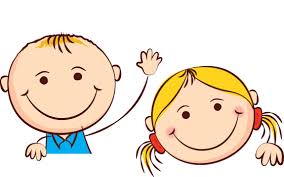 